Name ________________________________   Unit 1Bc Performance Task  Name each triangle in the figure and then classify it by its angles and by its sides. Prove that  is congruent to  . Identify all pairs of congruent corresponding parts in    and  . Suppose that m∠BAD = 33˚, find m∠ABCThe figure to the right shows a cabin at a campground.  Use the figure to answer the questions belowGIVEN:  AB ≅BC               BD⊥ ACm∠ACB = 33⁰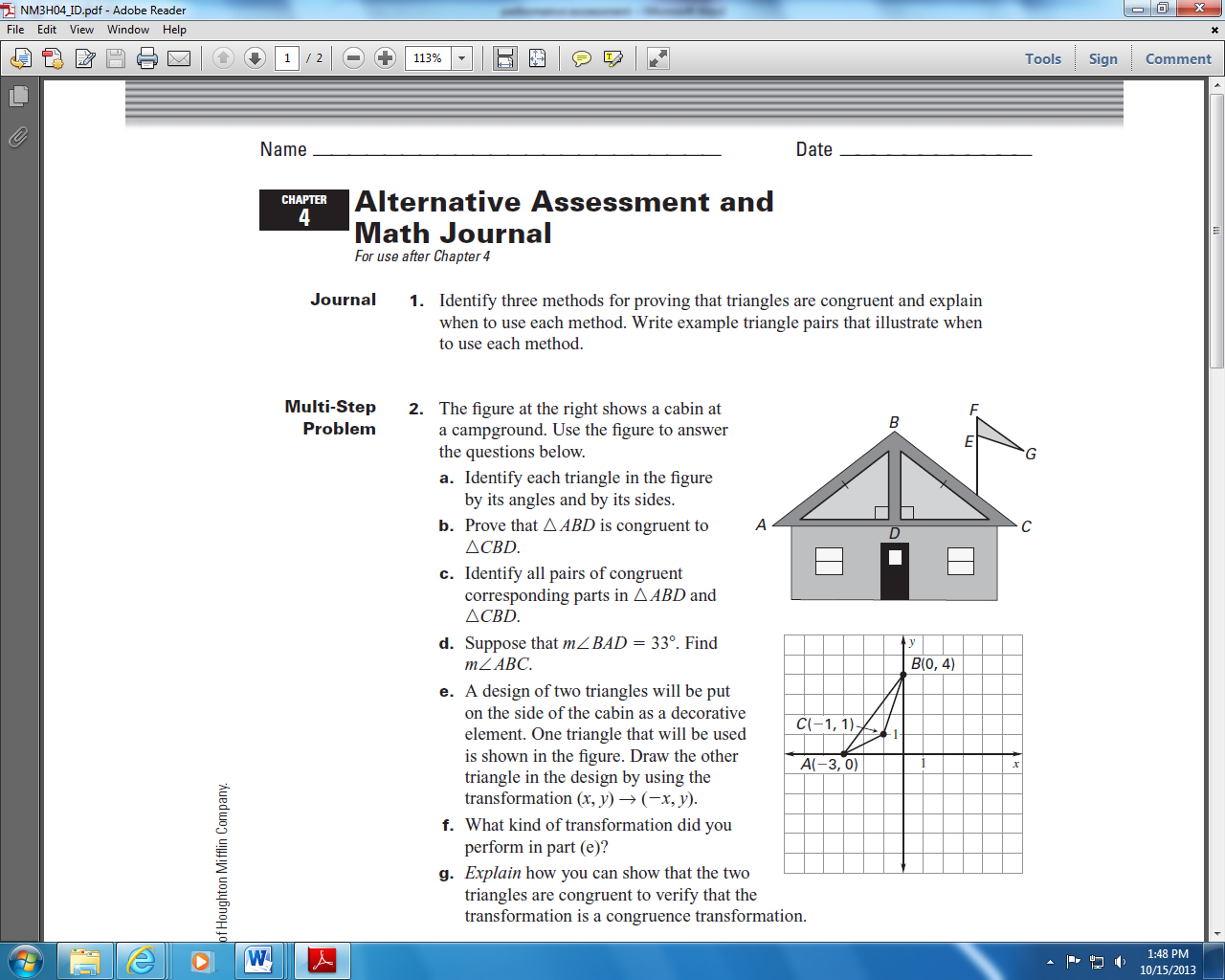 StatementsReasons       AB ≅BC               BD⊥ ACSidesAngles                                   ≅                                   ≅                                   ≅                                   ≅                                   ≅                                   ≅A logo to be placed on the cabin is being designed using the triangles to the right.  Using the coordinates, the distance formula and the SSS postulate, prove that the triangles are congruent.Mrs. Dias decided to connect points A and D to create a different design.  What is the best classification for the new triangle created -  ΔABD?  How do you know?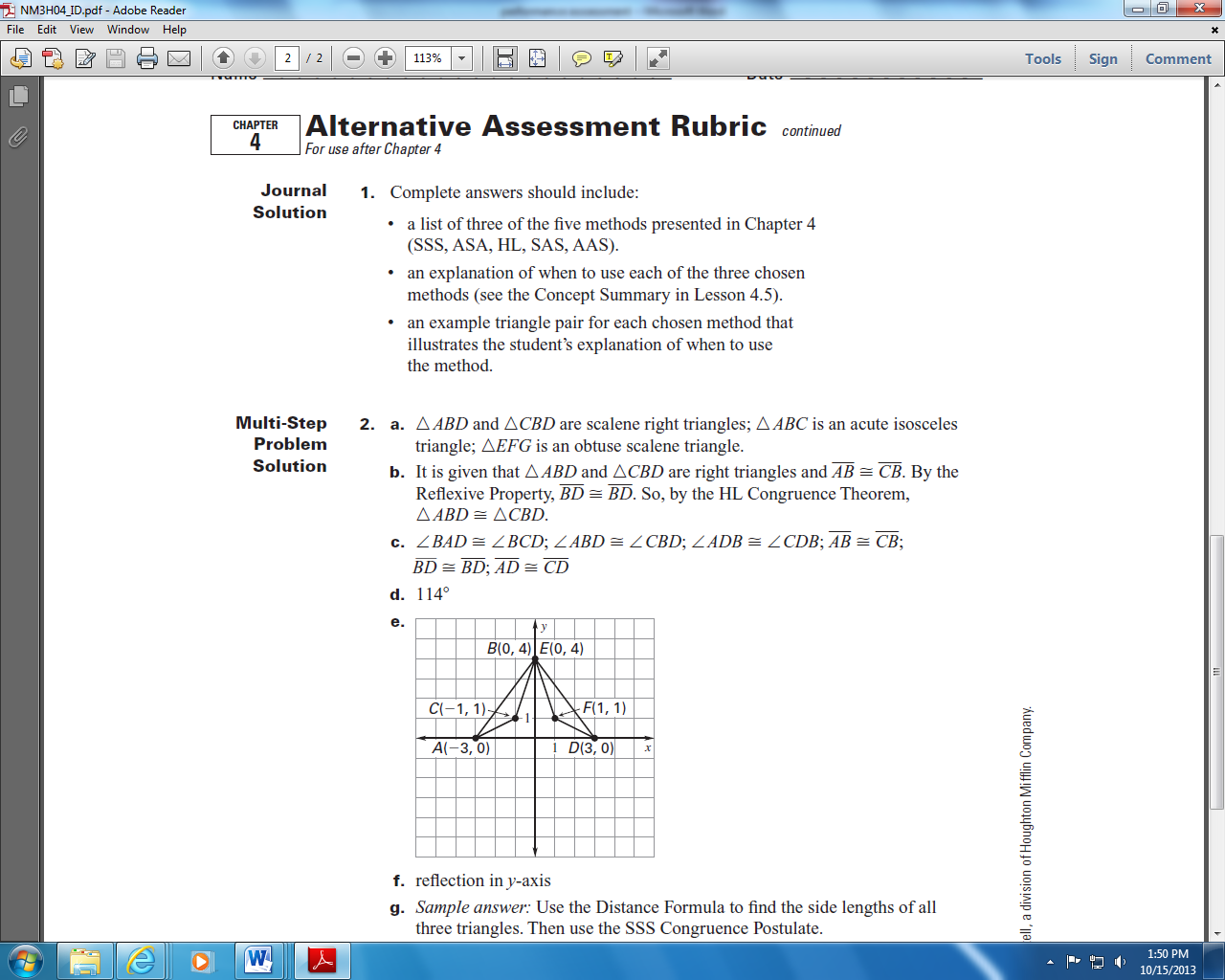 